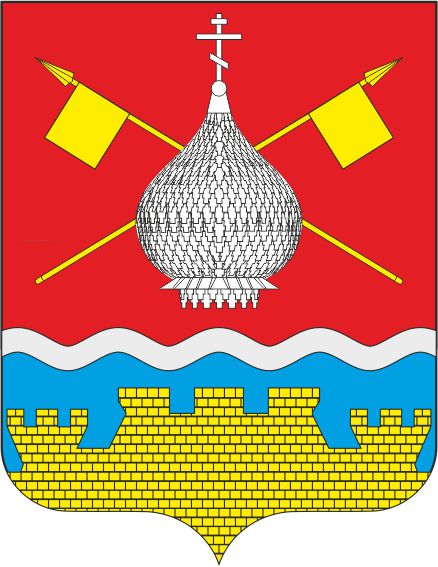 РОССИЙСКАЯ ФЕДЕРАЦИЯРОСТОВСКАЯ ОБЛАСТЬАДМИНИСТРАЦИЯ КРАСНОЯРСКОГО СЕЛЬСКОГО ПОСЕЛЕНИЯПОСТАНОВЛЕНИЕ 09.01.2024 года                              № 2                              ст. Красноярская О проведении открытого аукциона в электроннойформе по продаже недвижимого имущества, находящегося в муниципальной  собственностимуниципального образования «Красноярское сельское поселение»В соответствии с Федеральными законами от 06.10.2003 № 131-ФЗ «Об общих принципах организации местного самоуправления в Российской Федерации», от 21.12.2001 № 178-ФЗ «О приватизации государственного и муниципального имущества», постановлением Правительства Российской Федерации от 27.08.2012 № 860 «Об организации и проведении продажи государственного и муниципального имущества в электронной форме», решением Собрания депутатов Красноярского сельского поселения от 28.12.2023г. № 82 «Об утверждении Программы приватизации (продажи) муниципального имущества, находящегося  муниципальной в собственности Красноярского сельского поселения на 2024 год», руководствуясь Уставом муниципального образования «Красноярское  сельское поселение»,ПОСТАНОВЛЯЮ:Провести аукцион, открытый по составу участников и форме подачи предложений о цене, по продаже недвижимого муниципального имущества  на электронной торговой площадке ООО «РТС-тендер» (www.rts-tender.ru),  согласно приложению № 1 к постановлению № 2  от 09.01.2024г. «О проведении открытого аукциона в электронной форме по продаже недвижимого имущества, находящегося в муниципальной  собственности муниципального образования «Красноярское сельское поселение». Утвердить извещение о проведении аукциона по продаже муниципального имущества, согласно приложению № 2,  к настоящему постановлению. «Шаг аукциона» установить в размере 5 % от оценочной стоимости имущества.                                 4. Проведение аукциона возложить на комиссию по продаже недвижимого имущества, находящегося в  муниципальной  собственности муниципального образования  «Красноярское сельское поселение»:         4.1. Извещение о проведении открытого аукциона в электронной форме опубликовать в общественно-политической газете Цимлянского района «Придонье» и разместить на официальном сайте Российской Федерации в сети Интернет www.torgi.gov.ru,  на электронной торговой площадке ООО «РТС-тендер» (www.rts-tender.ru)  и официальном сайте Администрации Красноярского сельского поселения.         4.2. Организовать и провести торги в форме открытого аукциона по продаже муниципального имущества.         5. Контроль за выполнением постановления оставляю за собой.Глава Администрации Красноярского сельского поселения                                                                          Е.А. ПлутенкоПостановление вносит главный специалист по земельными имущественным отношениямПриложение № 1к постановлениюАдминистрацииКрасноярского сельского поселенияот 09.01.2024 № 2Приложение № 2к постановлениюАдминистрацииКрасноярского сельского поселенияот 09.01.2024 № 2ИНФОРМАЦИОННОЕ СООБЩЕНИЕО проведении открытого аукциона в электронной форме по продаже недвижимого имущества, находящегося в муниципальной  собственностимуниципального образования «Красноярское сельское поселение»Аукцион в электронной форме проводится в соответствии с  Гражданским кодексом Российской Федерации, Федеральными законами от 26.07.2006 № 135-ФЗ «О защите конкуренции», от 06.10.2003 № 131-ФЗ «Об общих принципах организации местного самоуправления в Российской Федерации», от 21.12.2001 № 178-ФЗ «О приватизации государственного и муниципального имущества», постановлением Правительства Российской Федерации от 27.08.2012 № 860 «Об организации и проведении продажи государственного и муниципального имущества в электронной форме», решением Собрания депутатов Красноярского сельского поселения от 28.12.2023г. № 82 «Об утверждении Программы приватизации (продажи) муниципального имущества, находящегося  в собственности Красноярского сельского поселения на 2024 год», руководствуясь Уставом муниципального образования «Красноярское сельское поселение»,  путем проведения аукциона с открытой формой подачи предложений о цене имущества на электронной торговой площадке http://rts-tender.ru/ в сети Интернет.Организатор продажи (Продавец): Администрация Красноярского сельского поселения.Место нахождения: 347304 Ростовская область, Цимлянский район, ст. Красноярская, ул. Победы 114.Ответственное лицо Продавца по вопросам проведения Аукциона:  Главный специалист по имущественным и земельным отношениям Лутова Анна Васильевна.         	Контактный телефон: 8(86391) 58-9-35 	Адрес электронной почты: sp41427@donpac.ru. 	Сайт: https://krasnoyarskoe-sp.ru/Оператор электронной площадки: ООО «РТС-тендер» (www.rts-tender.ru)Место нахождения: 127006, г. Москва, ул. Долгоруковская, д. 38, стр. 1.Сайт: www.rts-tender.ruАдрес электронной почты: iSupport@rts-tender.ru Контактый телефон: +7 (499) 653-77-00Предмет аукциона, сведения о цене первоначального предложения (начальной цене) продажи объектов, шаге аукциона, размере задатка.Лот № 1. Нежилое здание, расположенное по адресу: Ростовская область, Цимлянский район, п. Дубравный, ул. Центральная, 4а, кадастровый номер 61:41:0030403:434, площадью 141,0 кв.м., с земельным участком, расположенным по адресу: Ростовская область, Цимлянский район, п. Дубравный, Центральная, 4а, кадастровый номер 61:41:0030403:436, общей площадью 2110 кв.м.Начальная цена 288 800,00 (двести восемьдесят восемь тысяч восемьсот) рублей 00 копеек, с учетом НДС. Шаг аукциона – 14 440,00 (четырнадцать тысяч четыреста сорок) рублей 00 копеек.Размер задатка – 28 880,00 (двадцать восемь тысяч восемьсот восемьдесят) рублей 00 копеек."Шаг аукциона" установлен в размере 5 процентов начальной цены продажи, и не изменяется в течение всего аукциона.Для участия в продаже муниципального имущества посредством аукциона в электронной форме Претенденты перечисляют задаток в размере 10 процентов начальной цены продажи имущества.Сведения обо всех предыдущих торгах по продаже имущества, объявленных в течение года, предшествующего его продаже, и об итогах торгов по продаже.По лоту №1:- аукцион, открытый по составу участников и форме подачи предложений о цене, по продаже муниципального имущества проводимый в электронной форме, назначенный на 13.10.2023, признан несостоявшимся.Участники торгов по продаже муниципального имущества и порядок регистрации на электронной площадке:Покупателями имущества могут быть любые физические и юридические лица, за исключением государственных и муниципальных унитарных предприятий, государственных и муниципальных учреждений, а также юридических лиц, в уставном капитале которых доля Российской Федерации, субъектов Российской Федерации и муниципальных образований превышает 25 процентов.Для обеспечения доступа к участию в аукционе в электронной форме (далее по тексту - Процедура) претендентам необходимо пройти регистрацию в соответствии с Регламентом электронной площадки Оператора на сайте www.rts-tender.ru (далее - электронная площадка). Дата и время регистрации на электронной площадке претендентов на участие в Процедуре осуществляется ежедневно, круглосуточно, но не позднее даты и времени окончания подачи (приема) заявок, указанных в  извещении.Регистрация на электронной площадке осуществляется без взимания платы.Регистрации на электронной площадке подлежат Претенденты, ранее не зарегистрированные на электронной площадке или регистрация которых на электронной площадке была ими прекращена.Порядок работы Претендента на электронной площадке, системные требования и требования к программному обеспечению устанавливаются ООО «РТС - тендер» и размещены на сайте http://help.rts-tender.ru/.Порядок ознакомления с документами, информацией, осмотром имущества:Информационное сообщение о проведении продажи имущества размещается на официальном сайте Российской Федерации для размещения информации о проведении торгов www.torgi.gov.ru, официальном сайте Организатора продажи https://krasnoyarskoe-sp.ru/, электронной площадке Оператора www.rts-tender.ru .Любое заинтересованное лицо независимо от регистрации на электронной площадке со дня начала приема заявок вправе направить на электронный адрес Оператора запрос о разъяснении размещенной информации.Такой запрос в режиме реального времени направляется в «личный кабинет» Продавца для рассмотрения при условии, что запрос поступил Продавцу не позднее 5 (пяти) рабочих дней до окончания подачи заявок.В течение 2 (двух) рабочих дней со дня поступления запроса Продавец предоставляет Оператору для размещения в открытом доступе разъяснение с указанием предмета запроса, но без указания лица, от которого поступил запрос.Любое заинтересованное лицо с даты размещения Извещения о проведении аукциона до даты окончания срока приема заявок на участие в аукционе вправе осмотреть выставленное на продажу имущество. Запрос на осмотр выставленного на продажу имущества может быть направлен на электронную почту Продавца sp41427@donpac.ru  либо по телефону 8(86391) 58-9-35.Место и срок приема заявок: Подача заявок осуществляется через электронную площадку в форме электронных документов либо электронных образов документов (документов на бумажном носителе, преобразованных в электронно-цифровую форму путем сканирования с сохранением их реквизитов), заверенных усиленной квалифицированной электронной подписью претендента или участника либо лица, имеющего право действовать от имени соответственно претендента или участника. Наличие электронной подписи означает, что документы и сведения, поданные в форме электронных документов, направлены от имени соответственно претендента, участника и отправитель несет ответственность за подлинность и достоверность таких документов и сведений.Заявка на участие в аукционе подается в электронной форме (приложение 1 к настоящему информационному сообщению), размещенной в открытой для доступа неограниченного круга лиц части электронной площадки на сайте https://www.rts-tender.ru/, с приложением электронных образов следующих документов:Юридические лица:заверенные копии учредительных документов, сведения о доле Российской Федерации, субъекта Российской Федерации, муниципального образования в уставном капитале юридического лица, документ, который подтверждает полномочия руководителя юридического лица на осуществление действий от имени юридического лица (копия решения о назначении этого лица или о его избрании) и в соответствии с которым руководитель юридического лица обладает правом действовать от имени юридического лица без доверенности.Физические лица представляют документ, удостоверяющий личность, или представляют копии всех его листов.В случае,  если от имени претендента действует его представитель по доверенности, к заявке должна быть приложена доверенность на осуществление действий от имени претендента, оформленная в установленном порядке, или нотариально заверенная копия такой доверенности. В случае, если доверенность на осуществление действий от имени претендента подписана лицом, уполномоченным руководителем юридического лица, заявка должна содержать также документ, подтверждающий полномочия этого лица.Одно лицо имеет право подать только одну заявку. Дата и время начала подачи заявок: 13.01.2024г. с 8 час.00 мин. (МСК).Дата и время окончания подачи заявок:07.02.2024г. в 16 час.00 мин. (МСК).Заявки с прилагаемыми к ним документами, а также предложения о цене имущества, поданные с нарушением установленного срока, на электронной площадке не регистрируются.Претендент вправе не позднее дня окончания приема заявок отозвать заявку путем направления уведомления об отзыве заявки на электронную площадку.Дата определения участников аукциона (рассмотрения заявок), проводимого в электронной форме, 09.02.2024г. в 10 час.00 мин. (МСК).Дата и время проведения аукциона  – 12.02.2024г. в 10 час.00 мин. (МСК)Порядок внесения и возврата задатка:  Порядок внесения задатка определяется регламентом работы электронной площадки Оператора www.rts-tender.ru.Для участия в продаже претендент вносит задаток в размере 10 процентов начальной цены имущества. Cрок внесения задатка –  с  13.01.2024г. по  07.02.2024г. до 16 час. 00 мин. (МСК)Денежные средства в качестве задатка для участия в продаже вносятся претендентом единым платежом на расчетный счет Оператора ЭП, указанный на официальном сайте: https://www.rts-tender.ru, по следующим банковским реквизитам: Филиал «Корпоративный» ПАО «Совкомбанк», БИК 044525360, Расчетный счёт 40702810512030016362, Корр. Счёт 30101810445250000360,ИНН7710357167, КПП 773001001Назначение платежа: «Внесение гарантийного обеспечения по Соглашению о внесении гарантийного обеспечения, № аналитического счета _________, с учетом НДС». Данное сообщение является публичной офертой для заключения договора о задатке в соответствии со статьей 437 Гражданского кодекса Российской Федерации, а подача претендентом заявки и перечисление задатка являются акцептом такой оферты.С момента перечисления претендентом задатка, договор о задатке считается заключенным в установленном порядке.Плательщиком задатка может быть только претендент. Не допускается перечисление задатка иными лицами. Перечисленные денежные средства иными лицами, кроме претендента, будут считаться ошибочно перечисленными денежными средствами и возвращены на счет плательщика.Порядок возврата задатка:- участникам продажи имущества, за исключением ее победителя, - в течение 5 календарных дней со дня подведения итогов продажи имущества;- претендентам, не допущенным к участию в продаже имущества, - в течение 5 календарных дней со дня подписания протокола о признании претендентов участниками продажи имущества.Задаток победителя аукциона засчитывается в счет оплаты приобретаемого имущества.Правила проведения  аукциона в электронной форме, порядок определения победителя аукциона:В день определения участников, указанный в информационном сообщении о проведении аукциона, Оператор электронной площадки через «личный кабинет» Продавца обеспечивает доступ Продавца к поданным претендентами заявкам и документам, а также к журналу приема заявок.Продавец в день рассмотрения заявок и документов претендентов и установления факта поступления задатка подписывает протокол о признании претендентов участниками, в котором приводится перечень принятых заявок (с указанием имен (наименований) претендентов), перечень отозванных заявок, имена (наименования) претендентов, признанных участниками, а также имена (наименования) претендентов, которым было отказано в допуске к участию в аукционе, с указанием оснований отказа.Не позднее следующего рабочего дня после дня подписания протокола о признании претендентов участниками всем претендентам, подавшим заявки, направляется уведомление о признании их участниками аукциона или об отказе в признании участниками аукциона с указанием оснований отказа. Информация о претендентах, не допущенных к участию в аукционе, размещается в открытой части электронной площадки на официальном сайте в сети «Интернет» для размещения информации о проведении торгов, определенном Правительством Российской Федерации, а также на сайте Продавца в сети «Интернет».Процедура аукциона проводится в день и время, указанные в информационном сообщении о проведении аукциона, путем последовательного повышения участниками начальной цены продажи на величину, равную либо кратную величине «шага аукциона».Установленный в информационном сообщении «шаг аукциона» не изменяется в течение всего аукциона.Во время проведения процедуры аукциона Оператор электронной площадки  обеспечивает доступ участников к закрытой части электронной площадки и возможность представления ими предложений о цене Имущества.Со времени начала проведения процедуры аукциона Оператором электронной площадки размещается:а) в открытой части электронной площадки - информация о начале проведения процедуры аукциона с указанием наименования имущества, начальной цены и текущего «шага аукциона»;б) в закрытой части электронной площадки - помимо информации, указанной в открытой части электронной площадки, также предложения о цене Имущества и время их поступления, величина повышения начальной цены («шаг аукциона»), время, оставшееся до окончания приема предложений о цене Имущества.В течение одного часа со времени начала проведения процедуры аукциона участникам предлагается заявить о приобретении Имущества по начальной цене. В случае если в течение указанного времени:а) поступило предложение о начальной цене Имущества, то время для представления следующих предложений об увеличенной на «шаг аукциона» цене Имущества продлевается на 10 минут со времени представления каждого следующего предложения. Если в течение 10 минут после представления последнего предложения о цене Имущества следующее предложение не поступило, аукцион с помощью программно-аппаратных средств электронной площадки завершается;б) не поступило ни одного предложения о начальной цене Имущества, то аукцион с помощью программно-аппаратных средств электронной площадки завершается. В этом случае временем окончания представления предложений о цене Имущества является время завершения аукциона.При этом программными средствами электронной площадки обеспечивается:а) исключение возможности подачи участником предложения о цене Имущества, не соответствующего увеличению текущей цены на величину «шага аукциона»;б) уведомление участника в случае, если предложение этого участника о цене Имущества не может быть принято в связи с подачей аналогичного предложения ранее другим участником.Победителем признается участник, предложивший наиболее высокую цену Имущества.Ход проведения процедуры аукциона фиксируется Оператором электронной площадки в электронном журнале, который направляется Продавцу в течение одного часа со времени завершения приема предложений о цене Имущества для подведения итогов аукциона путем оформления протокола об итогах аукциона.Протокол об итогах аукциона удостоверяет право победителя на заключение договора купли-продажи Имущества.Процедура аукциона считается завершенной со времени подписания Продавцом протокола об итогах аукциона.Аукцион признается несостоявшимся в следующих случаях:а) не было подано ни одной заявки на участие либо ни один из претендентов не признан участником;б) принято решение о признании только одного претендента участником;в) ни один из участников не сделал предложение о начальной цене Имущества.Решение о признании аукциона несостоявшимся оформляется протоколом.В течение одного часа со времени подписания протокола об итогах аукциона победителю направляется уведомление о признании его победителем с приложением этого протокола, а также размещается в открытой части электронной площадки следующая информация:а) наименование имущества и иные позволяющие его индивидуализировать сведения (спецификация лота);б) цена сделки;в) фамилия, имя, отчество физического лица или наименование юридического лица - победителяПри уклонении или отказе победителя аукциона от заключения в установленный срок договора купли-продажи имущества, он утрачивает право на заключение указанного договора и задаток ему не возвращается. Результаты аукциона аннулируются.Победителем аукциона признается участник, предложивший наиболее высокую цену имущества. В течение пяти рабочих дней с даты подведения  итогов аукциона с победителем аукциона заключается договор купли-продажи. Передача муниципального имущества и оформление права собственности на него осуществляются в соответствии с законодательством РФ и договором купли-продажи не позднее чем через тридцать дней после дня полной оплаты имущества.Оплата за нежилое здание производится в рублях путем перечисления денежных средств по следующим реквизитам: УФК по Ростовской области (Администрация Красноярского сельского поселения, л/с 04583110500) ИНН 6137008508, КПП 613701001, р/с 03100643000000015800, Банк: Отделение Ростов-на-Дону Банка России//УФК по Ростовской области, г. Ростов-на-Дону, БИК 016015102, КС 40102810845370000050 КБК 95111402053100000410. ОКАТО 6025783000, ОКТМО 60657430. Назначение платежа: оплата за объект незавершенного строительства по договору купли-продажи от_____№___ .Оплата за земельный участок производится в рублях путем перечисления денежных средств по следующим реквизитам УФК по Ростовской области (Администрация Красноярского сельского поселения, л/с 04583110500) ИНН 6137008508, КПП 613701001, р/с 03100643000000015800, Банк: Отделение Ростов-на-Дону Банка России//УФК по Ростовской области, г. Ростов-на-Дону, БИК 016015102, КС 40102810845370000050 КБК 95111406025100000430. ОКАТО 6025783000, ОКТМО 60657430. Назначение платежа: оплата за земельный участок по договору купли-продажи от___№___ в сроки, указанные в договоре купли-продажи имущества, но не позднее 30 рабочих дней со дня его заключения.Отказ от проведения аукциона:Продавец вправе отказаться от проведения аукциона в любое время, но не позднее чем за 3 (три) календарных дня до наступления даты его проведения, разместив извещение об отказе от проведения аукциона на ЭТП и официальных сайтах.Приложение № 3к постановлениюАдминистрацииКрасноярского сельского поселения                                                                                            от 09.01.2024 № 2ФОРМА ЗАЯВКИ НА УЧАСТИЕ В АУКЦИОНЕ В ЭЛЕКТРОННОЙ ФОРМЕпо продаже имуществаПретендент (Ф.И.О. физического лица, индивидуального предпринимателя, наименование юридического лица с указанием организационно-правовой формы)в лице(Ф.И.О. руководителя юридического лица или уполномоченного лица)действующего на основании (Устав, Положение, Соглашение и т.д.)принял решение об участии в аукционе в электронной форме по продаже имущества: __________________________________________________________________________________________________________, и обязуется обеспечить поступление задатка в размере           (сумма прописью), в сроки и в порядке, установленные в Информационном сообщении на указанное имущество и в соответствии с Регламентом Оператора электронной площадки.Претендент обязуется:Соблюдать условия и порядок проведения аукциона в электронной форме, содержащиеся в Информационном сообщении и Регламенте Оператора электронной площадки.В случае признания Победителем аукциона в электронной форме заключить договор купли-продажи с Продавцом, подписать акт приема-передачи в соответствии с порядком, сроками и требованиями, установленными Информационным сообщением и договором купли-продажи. Задаток Победителя аукциона засчитывается в счет оплаты приобретаемого имущества.Претендент согласен и принимает все условия, требования, положения Информационного сообщения, проекта договора купли-продажи и Регламента Оператора электронной площадки, и они ему понятны. Претенденту известно фактическое состояние и технические характеристики имущества (п.1.) и он не имеет претензий к ним.Претендент извещен о том, что он вправе отозвать Заявку в любое время до установленных даты и времени окончания приема/подачи заявок на участие в аукционе в электронной форме, в порядке, установленном в Информационном сообщении.Ответственность за достоверность представленных документов и информации несет Претендент. Претендент подтверждает, что на дату подписания настоящей Заявки ознакомлен с порядком проведения аукциона в электронной форме, порядком внесения, блокирования и прекращения блокирования денежных средств в качестве задатка, Информационным сообщением и проектом договора купли-продажи, и они ему понятны. Претендент подтверждает, что надлежащим образом идентифицировал и ознакомлен с реальным состоянием выставляемого на аукцион имущества в результате осмотра, который осуществляется по адресу местонахождения имущества.Претендент осведомлен и согласен с тем, что Уполномоченный орган, Оператор электронной площадки и Продавец не несут ответственности за ущерб, который может быть причинен Претенденту отменой аукциона в электронной форме, внесением изменений в Информационное сообщение, а также приостановлением процедуры проведения аукциона в электронной форме. При этом Претендент считается уведомленным об отмене аукциона в электронной форме, внесении изменений в Информационное сообщение с даты публикации информации об отмене аукциона в электронной форме, внесении изменений в Информационное сообщение на официальном сайте торгов Российской Федерации в информационно-телекоммуникационной сети «Интернет» для размещения информации о проведении торгов www.torgi.gov.ru и сайте Оператора электронной площадки.Условия аукциона в электронной форме по данному имуществу с Участником аукциона являются условиями публичной оферты, а подача Заявки на участие в аукционе в электронной форме в установленные в Информационном сообщении сроки и порядке являются акцептом оферты в соответствии со статьей 438 Гражданского кодекса Российской Федерации.В соответствии с Федеральным законом от 27.07.2006 № 152-ФЗ «О персональных данных», подавая Заявку, Претендент дает согласие на обработку персональных данных, указанных выше и содержащихся в представленных документах, в целях участия в аукционе в электронной форме. (Под обработкой персональных данных понимается совершение, в том числе, следующих действий: сбор, систематизация, накопление, хранение, уточнение (обновление, изменение), использование, обезличивание, блокирование, уничтожение персональных данных). При этом общее описание вышеуказанных способов обработки данных приведено в Федеральном законе от 27.07.2006 № 152-ФЗ, а также на передачу такой информации третьим лицам, в случаях, установленных нормативными документами вышестоящих органов и законодательством. Настоящее согласие действует бессрочно и может быть отозвано в любой момент по соглашению сторон.  Претендент подтверждает, что ознакомлен с положениями Федерального закона от 27.07.2006 № 152-ФЗ «О персональных данных», права и обязанности в области защиты персональных данных ему известны.Платежные реквизиты Претендента:___________________________________________________________________________________________________________________(Ф.И.О. для физического лица или ИП, наименование для юридического лица)____________________________________________________________________________________________________________________(Наименование Банка в котором у Претендента открыт счет; название города, где находится банк)ДОГОВОР №купли-продажи муниципального имуществаРостовская область, Цимлянский районст. Красноярская                                                                                      ___________          На основании решения Собрания депутатов Красноярского сельского поселения от 28.12.2023г.  № 82 «Об утверждении Программы приватизации (продажи) муниципального имущества, находящегося в собственности Красноярского сельского поселения, постановления Администрации Красноярского сельского поселения от ______.2024 г. №______   «О проведении открытого аукциона в электронной форме по продаже недвижимого имущества, находящегося в муниципальной  собственности муниципального образования «Красноярское сельское поселение», протокола заседания комиссии по продаже  права на заключение договора купли-продажи имущества от ______2024 года № _, Муниципальное образование «Красноярское сельское поселение», в лице Главы Администрации Красноярского сельского поселения гр. Плутенко Елены Анатольевны, 22 июня 1969 года рождения, уроженки г. Городовиковска, Республики Калмыкии, паспорт серии 60 14 № 575921, выдан 23.07.2014 года Отделением в г. Цимлянске Межрайонным отделом УФМС России по Ростовской области в ст. Романовская, зарегистрированной по адресу: Ростовская область, Цимлянский район, г. Цимлянск, ул. Советская, дом № 14/20, кв. 7, действующая на основании Устава муниципального образования «Красноярское сельское поселение», именуемое в дальнейшем «Продавец» и гр. _________________, именуемый  в дальнейшем «Покупатель», заключили настоящий договор о нижеследующем:1. Предмет договора1.1. Продавец обязуется передать в собственность Покупателю, предусмотренное настоящим Договором следующее недвижимое  имущество: _________ кадастровый номер: ____________, и земельный участок площадью: _____ кв.м., кадастровый номер: _________, категория земель: земли населенных пунктов, расположенное по адресу: Ростовская область, Цимлянский район, Красноярское сельское поселение_________, а Покупатель обязуется принять это имущество и оплатить  его стоимость на условиях и в порядке, установленном настоящим Договором.1.2. Объект недвижимости принадлежит Продавцу на праве собственности ________________________ выданным Цимлянским отделом Управления Федеральной службы государственной регистрации, кадастра и картографии по Ростовской области.Земельный участок принадлежит Продавцу на праве собственности на основании ________________________.1.3. Покупатель ознакомился с документами и техническим состоянием приобретаемого Имущества, претензий не имеет.2. Плата по договору2.1. Цена настоящего договора составляет:2.1.1. _______ руб. ____ коп.  (_________________ рублей ____ копеек) за объект недвижимого имущества. 2.1.2. Задаток в сумме ________руб. ______коп. (________________рублей _______копеек) засчитать в счет оплаты муниципального имущества.Оплата за здание производится в рублях путем перечисления денежных средств по следующим реквизитам: УФК по Ростовской области (Администрация Красноярского сельского поселения, л/с 04583110500) ИНН 6137008508, КПП 613701001, р/с 03100643000000015800, Банк: Отделение Ростов-на-Дону Банка России//УФК по Ростовской области, г. Ростов-на-Дону, БИК 016015102, КС 40102810845370000050 КБК 95111402053100000410. ОКАТО 6025783000, ОКТМО 60657430. Назначение платежа: оплата за здание по договору купли-продажи от_____№___ .Оплата за земельный участок производится в рублях путем перечисления денежных средств по следующим реквизитам УФК по Ростовской области (Администрация Красноярского сельского поселения, л/с 04583110500) ИНН 6137008508, КПП 613701001, р/с 03100643000000015800, Банк: Отделение Ростов-на-Дону Банка России//УФК по Ростовской области, г. Ростов-на-Дону, БИК 016015102, КС 40102810845370000050 КБК 95111406025100000430. ОКАТО 6025783000, ОКТМО 60657430. Назначение платежа: оплата за земельный участок по договору купли-продажи от___№___ в сроки, указанные в договоре купли-продажи имущества, но не позднее 30 рабочих дней со дня его заключения.   2.2. Срок оплаты по настоящему Договору в течение 10 рабочих дней со дня заключения договора купли-продажи, не позднее _____ 2023 г. За нарушение срока внесения платежа Покупатель выплачивает Продавцу пеню из расчета 0,03% от цены Имущества (п.2.1. договора) за  каждый календарный день просрочки.3.Прочие условия3.1.До настоящего времени указанное недвижимое имущество никому не продано, не подарено, не заложено, в споре и под арестом (запрещением) не состоит, в аренду или найм не сдано, что подтверждается «Продавцом», который несет ответственность за предоставление информации, указанной в данном пункте в соответствии с действующим законодательством  Российской  Федерации. 3.2 «Покупатель» удовлетворен качественным состоянием приобретаемого недвижимого имущества, с которым ознакомлен путем осмотра, претензий не имеет, согласен принять его в собственность. Видимые недостатки имущества не являются основанием для применения впоследствии ст. 475 ГК РФ. 3.3. Передача предмета настоящего Договора от Продавца к Покупателю производится по акту приема-передачи, составленному и подписанному сторонами после полной оплаты всей стоимости этого имущества.3.4. Настоящий договор считается заключенным с момента подписания его сторонами.        «Покупатель» приобретает право собственности (владения, пользования, распоряжения) на вышеуказанное недвижимое имущество с момента государственной регистрации перехода права собственности в Цимлянском отделе Управления Федеральной службы государственной регистрации, кадастра и картографии  по Ростовской области .     3.5. «Покупатель» обязуется использовать приобретаемую недвижимость по прямому назначению, не нарушая установленных правил эксплуатации сооружений торговли, не производить самовольно перестройки, перепланировки и сноса.     3.6. «Покупатель» принимает на себя обязательства по уплате налогов на недвижимость, а также других платежей и задолженностей по ним, если они имеются на момент подписания настоящего договора.      3.7. Содержание ст. ст. 167, 209, 223, 288, 292, 549 и 556,558 ГК РФ, сторонам известно.     3.8. Стороны подтверждают, что не лишены дееспособности, не состоят под опекой и попечительством, не страдают заболеваниями препятствующими осознать суть договора, а также отсутствуют обстоятельства, вынуждающие совершить данный договор на крайне невыгодных для себя условиях.     3.9. Настоящий договор составлен и подписан в двух экземплярах, один из которых выдается «Покупателю» на руки, второй выдается «Продавцу».Текст договора прочитан сторонами, содержание договора сторонам понятно, замечаний и дополнений к договору не имеется.   4. Юридические адреса, реквизиты и подписи Сторон:АКТприема-передачи муниципального имуществаОснование: договор купли-продажи недвижимого имущества от _______года  № ___.В соответствии с настоящим актом Муниципальное образование «Красноярское сельское поселение», в лице Главы Администрации Красноярского сельского поселения Плутенко Елены Анатольевны, 22 июня 1969 года рождения, уроженки г. Городовиковска, Республики Калмыкии, паспорт серии 60 14 № 575921, выдан 23.07.2014 года Отделением в г. Цимлянске Межрайонным отделом УФМС России по Ростовской области в ст. Романовская, зарегистрированной по адресу: Ростовская область, Цимлянский район, г. Цимлянск, ул. Советская, дом № 14/20, кв. 7, действующая на основании Устава муниципального образования «Красноярское сельское поселение», именуемое в дальнейшем «Продавец», передает и гр. ___________________ именуемая  в дальнейшем «Покупатель», принимает _________________________________   Оплата по договору купли-продажи недвижимого имущества от ________ г. № _________произведена полностью.Объект недвижимости и земельный участок передается в состоянии, соответствующем его стоимости и претензий у Покупателя нет.                          ПЕРЕДАЛ:                                             ПРИНЯЛ:№ п/пНаименование имуществаОценочная стоимость объекта, согласно отчету независимого оценщика с учетом НДС1Нежилое здание, расположенное по адресу: Ростовская область, Цимлянский район, п. Дубравный, ул. Центральная, 4а, кадастровый номер 61:41:0030403:434, общая площадь 141,0 кв.м., с земельным участком, расположенным по адресу: Ростовская область, Цимлянский район, п. Дубравный, ул. Центральная, 4а, кадастровый номер 61:41:0030403:436, общей площадью 2110 кв.м.Итого: нежилое здание -       103200,00 земельный участок-                       185600,00288800,00       2Нежилое здание, расположенное по адресу: Ростовская область, Цимлянский район, п. Дубравный, ул. Лесхозная, 2, кадастровый номер 61:41:0030403:437, общая площадь 61,8 кв.м., с земельным участком, расположенным по адресу: Ростовская область, Цимлянский район, п. Дубравный, ул. Лесхозная, 2, кадастровый номер 61:41:0030403:426, общей площадью 4446 кв.м.Итого:нежилое здание -       12800,00 земельный участок-                       168500,00181300,003Нежилое здание, расположенное по адресу: Ростовская область, Цимлянский район, ст. Красноярская, пер. Западный, 20, кадастровый номер 61:41:0020124:389, общая площадь 69,6 кв.м., с земельным участком, расположенным по адресу: Ростовская область, Цимлянский район, ст. Красноярская, пер. Западный, 20, кадастровый номер 61:41:0040106:26, общей площадью 1050 кв.м.Итого:нежилое здание -       2100,00 земельный участок-                       101400,001035004Объект незавершенного строительства расположенный по адресу: Ростовская область, Цимлянский район, ст. Красноярская, ул. Матросова, 2в, кадастровый номер 61:41:0020106:215, площадь застройки 90,2 кв.м., с земельным участком, расположенным по адресу: Ростовская область, Цимлянский район, ул. Матросова, 2в, кадастровый номер 61:41:0020106:216, общей площадью 1759 кв.м.Итого:Объект незавершенного строительства -       14500,00земельный участок-                       355800,00370300,005Земельный участок, расположенный по адресу: Ростовская область, Цимлянский район, ул. Матросова, 2д, кадастровый номер 61:41:0020106:219, общей площадью 1233 кв.м.Итого:земельный участок-                       249400,00249400,00(заполняется физическим лицом, индивидуальным предпринимателем)Паспортные данные: серия       №       , дата выдачи                 кем выдан:                              Адрес места жительства (по паспорту): Почтовый адрес (для корреспонденции): Контактный телефон: ОГРНИП (для индивидуального предпринимателя) № (заполняется юридическим лицом)Адрес местонахождения: Почтовый адрес (для корреспонденции): Контактный телефон: ИНН                         КПП                           ОГРНПредставитель Заявителя.(Ф.И.О.)Действует на основании доверенности от           , №  Паспортные данные представителя: серия                №                   , дата выдачи.кем выдан:.Адрес места жительства (по паспорту): Почтовый адрес (для корреспонденции): Контактный телефон:.ИНН3 ПретендентаКПП4Претендентар/с или (л/с)к/сИННКППБИКПродавец:Муниципальное образование  «Красноярское сельское  поселения»347304 Ростовская область, Цимлянский   район, ст. Красноярская, ул. Победы, 114телефон/факс 8(86391)58166ИНН 6137008508 КПП 613701001р/с 03100643000000015800Отделение Ростов-на-Дону Банка России//УФК    по Ростовской области, г. Ростов-на-Дону БИК  016015102КС 40102810845370000050ОКТМО: 60657430ОКАТО 6025783000Глава Администрации Красноярскогосельского поселения______________________Е.А. ПлутенкоМ.П.Покупатель:________________________Продавец:Муниципальное образование  «Красноярское          сельское  поселения»347304 Ростовская область, Цимлянский   район, ст. Красноярская, ул. Победы, 114телефон/факс 8(86391)58166ИНН 6137008508 КПП 613701001р/с 03100643000000015800Отделение Ростов-на-Дону Банка России//УФК    по Ростовской области, г. Ростов-на-Дону БИК  016015102КС 40102810845370000050ОКТМО: 60657430ОКАТО 6025783000Глава Администрации Красноярскогосельского поселения______________________Е.А. ПлутенкоМ.П.Покупатель:________________________